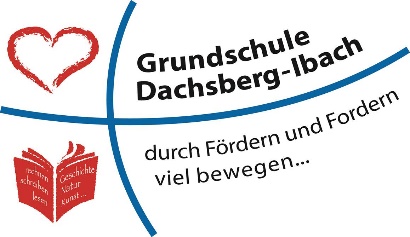 Portrait der SchuleUnsere Schule befindet sich inmitten der herrlichen Landschaft des Dachsberges am Ortsrand von Wittenschwand. Ein großzügig gestaltetes Gebäude lässt viel Freiraum für individualisiertes Lernen und Arbeiten. In den liebevoll gestalteten Klassenzimmern ist genügend Raum für konzentrierte Einzelarbeit, für Lese- und Spielecken, für Sitzkreise, Freiarbeitsmaterialien und Bewegung.
Für gemeinsame Feste, Morgenkreise und die Aufführung von Theaterstücken nutzen wir die Aula. Oftmals sind wir auch in der Schulküche und im Werkraum oder auf Exkursion in der Umgebung. Unsere Sporthalle, ein Hartplatz und ein Bolzplatz liegen direkt neben der Schule und erlauben zahlreiche sportliche Aktivitäten. Auf unserem großen Pausenhof darf nach Herzenslust gespielt werden. Unsere Schüler können aus einer Vielzahl von Spielgeräten auswählen. Bei Regen findet die Pause im Schulgebäude oder als „bewegte Pause“ in der Sporthalle statt.Mit im Hause ist auch der katholische Kindergarten St. Georg. Durch die unmittelbare Nähe stehen wir in engem Austausch und Dialog mit den Erziehern. Eine Frühförderung kann so rechtzeitig und schon vor der Schulzeit des einzelnen Kindes in die Wege geleitet werden. Außerdem kennen die Kindergartenkinder schon weit vor ihrer Einschulung alle Lehrer und die Räumlichkeiten durch gemeinsame Feste und Feiern.Wir Lehrer an der Grundschule im Dachsberger Ortsteil Wittenschwand haben uns zum Ziel gesetzt, dass sich alle an unserer Schule Beteiligten wohlfühlen können, Schüler wie Lehrer als auch die Eltern. Das Schulklima ist durch Achtung, gegenseitigen Respekt und Höflichkeit geprägt. Freude am Unterrichten und ein vertrauensvoller Umgang mit den uns anvertrauten Kindern machen unsere Arbeit und unsere Ziele aus. Wir versuchen, durch Vorbild, durch vorgegebene Regeln, durch Rechte und Pflichten, alle Schüler in ein gedeihliches Miteinander einzubinden. Wir versuchen, innerhalb unseres Erziehungs- und Bildungsauftrags unseren Schülern Werte und Konfliktstrategien zu vermitteln, die sie befähigen, sich in der Gesellschaft allgemein zu behaupten.Durch eine angstfreie, anregende Lernatmosphäre schaffen wir die Grundlage für Motivation und fruchtbares Lernen. Durch Anwendung von vielfältigen Unterrichtsmethoden geben wir unseren Schülern Strategien an die Hand, selbstständig und effektiv zu arbeiten und zu lernen. In unterschiedlichen Übungsformen fördern wir Ausdauer und Kompetenzen, die die Kinder dazu befähigen, einer Sache auf den Grund zu gehen und sich selbständig neues Wissen anzueignen. Der Individualität eines jeden Schülers versuchen wir so weit als möglich gerecht zu werden.Regelmäßige Gespräche zwischen Eltern, Lehrern und Schülern schaffen Vertrauen und helfen dabei, jeden Schüler auf seinem Lernweg optimal zu unterstützen.Eine mit der Schule eng verbundene Elternschaft bringt sich tatkräftig und bereitwillig ins Schulleben mit ein, was zusätzlich das Gefühl der Vertrautheit und Geborgenheit verstärkt, das für unsere Schule eigen und bestimmend ist.Das Kollegium der Grundschule Dachsberg-IbachGrundschule Dachsberg-IbachSchulstr. 579875 DachsbergMail:	poststelle@gs.dachsberg-ibach.schule.bwl.deFon:	07672-1282Fax:	07672-908835